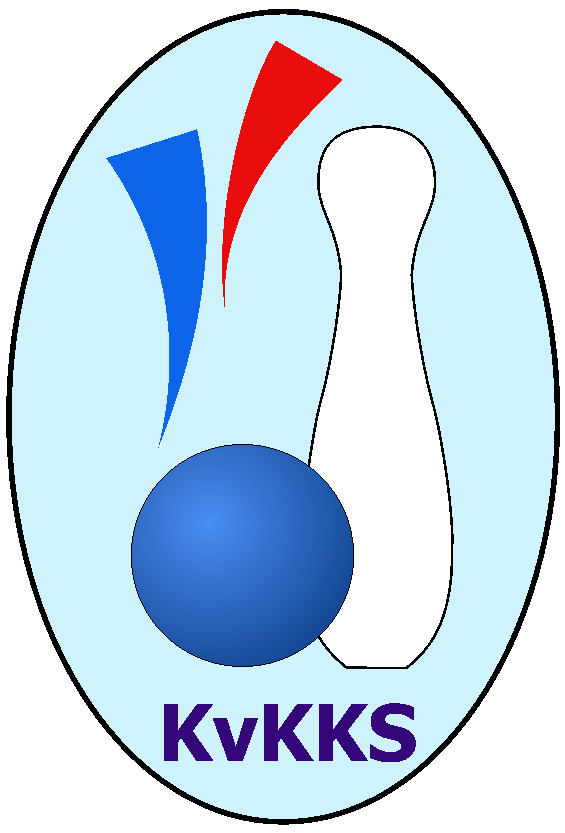 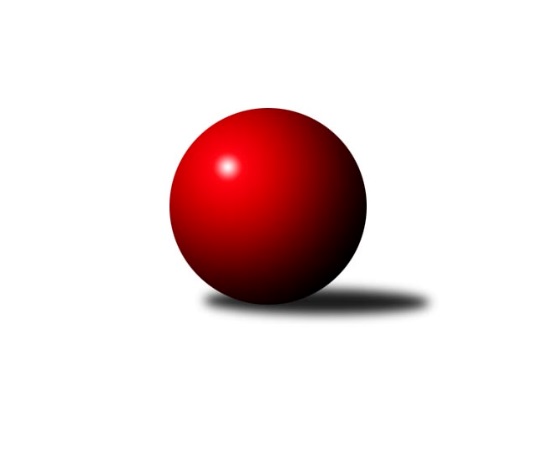 Č.19Ročník 2018/2019	9.3.2019Nejlepšího výkonu v tomto kole: 2853 dosáhlo družstvo: TJ Slavoj PlzeňZápadočeská divize 2018/2019Výsledky 19. kolaSouhrnný přehled výsledků:TJ Havlovice 	- Loko Cheb A 	10:6	2599:2580		9.3.Sokol Útvina	- TJ Dobřany	12:4	2549:2447		9.3.Kuž.Holýšov	- TJ Lomnice B	14:2	2806:2602		9.3.TJ Jáchymov	- Kuželky Ji.Hazlov B	13:3	2551:2532		9.3.Loko Cheb B 	- Baník Stříbro	14:2	2697:2631		9.3.TJ Slavoj Plzeň	- SKK K.Vary	16:0	2853:2584		9.3.Tabulka družstev:	1.	Loko Cheb A	19	13	0	6	186 : 118 	 	 2605	26	2.	Kuželky Ji.Hazlov B	19	11	1	7	155 : 149 	 	 2549	23	3.	Loko Cheb B	19	11	0	8	179 : 125 	 	 2584	22	4.	TJ Slavoj Plzeň	19	9	4	6	171 : 133 	 	 2613	22	5.	TJ Dobřany	19	9	3	7	152 : 152 	 	 2588	21	6.	SKK K.Vary	19	9	1	9	145 : 159 	 	 2591	19	7.	Baník Stříbro	19	9	1	9	138 : 166 	 	 2530	19	8.	TJ Havlovice	19	8	2	9	154 : 150 	 	 2559	18	9.	Sokol Útvina	19	9	0	10	143 : 161 	 	 2551	18	10.	TJ Jáchymov	19	7	3	9	146 : 158 	 	 2560	17	11.	Kuž.Holýšov	19	6	1	12	137 : 167 	 	 2551	13	12.	TJ Lomnice B	19	5	0	14	118 : 186 	 	 2575	10Podrobné výsledky kola:	 TJ Havlovice 	2599	10:6	2580	Loko Cheb A 	Miloš Černohorský	 	 191 	 210 		401 	 0:2 	 435 	 	214 	 221		Pavel Schubert	Petra Vařechová	 	 208 	 232 		440 	 2:0 	 396 	 	202 	 194		Zdeněk Eichler	Andrea Palacká	 	 210 	 226 		436 	 2:0 	 428 	 	201 	 227		Josef Chrastil	František Zůna	 	 198 	 200 		398 	 0:2 	 412 	 	208 	 204		Pavel Feksa	Tibor Palacký	 	 250 	 254 		504 	 2:0 	 435 	 	229 	 206		Bohumil Vyleťal	Pavel Pivoňka	 	 207 	 213 		420 	 0:2 	 474 	 	247 	 227		Ladislav Liptákrozhodčí: Vladimír Rygl Nejlepší výkon utkání: 504 - Tibor Palacký	 Sokol Útvina	2549	12:4	2447	TJ Dobřany	Zdeněk Kříž st.	 	 218 	 220 		438 	 2:0 	 413 	 	225 	 188		Vojtěch Kořan	Václav Kříž ml.	 	 222 	 218 		440 	 2:0 	 399 	 	201 	 198		Michal Lohr	Vít Červenka	 	 188 	 235 		423 	 0:2 	 428 	 	226 	 202		Marek Smetana	Stanislav Veselý	 	 188 	 211 		399 	 0:2 	 419 	 	200 	 219		Josef Dvořák	Vlastimil Hlavatý	 	 213 	 202 		415 	 2:0 	 408 	 	199 	 209		Petr Kučera	Jan Kříž	 	 233 	 201 		434 	 2:0 	 380 	 	196 	 184		Pavel Slouprozhodčí: Jaroslav Patkaň Nejlepší výkon utkání: 440 - Václav Kříž ml.	 Kuž.Holýšov	2806	14:2	2602	TJ Lomnice B	Michael Martínek	 	 227 	 251 		478 	 2:0 	 432 	 	213 	 219		Lucie Vajdíková	Jan Myslík	 	 228 	 261 		489 	 2:0 	 450 	 	200 	 250		Miroslav Knespl	Daniel Šeterle	 	 235 	 229 		464 	 2:0 	 432 	 	212 	 220		Zuzana Kožíšková	Jaroslav Hablovec	 	 246 	 251 		497 	 2:0 	 428 	 	205 	 223		Rudolf Štěpanovský	Jan Laksar	 	 232 	 218 		450 	 0:2 	 466 	 	219 	 247		Lukáš Kožíšek	Milan Laksar	 	 204 	 224 		428 	 2:0 	 394 	 	190 	 204		Pavel Přerostrozhodčí: Stanislav Šlajer Nejlepší výkon utkání: 497 - Jaroslav Hablovec	 TJ Jáchymov	2551	13:3	2532	Kuželky Ji.Hazlov B	Miroslav Vlček	 	 216 	 199 		415 	 2:0 	 410 	 	213 	 197		Pavel Repčík	Zdeněk Hlavatý	 	 204 	 216 		420 	 1:1 	 420 	 	205 	 215		Michael Wittwar	Dana Blaslová	 	 219 	 214 		433 	 2:0 	 383 	 	185 	 198		Andrea Špačková	Irena Živná	 	 211 	 216 		427 	 0:2 	 493 	 	223 	 270		Petr Haken	Jiří Šrek	 	 206 	 202 		408 	 2:0 	 404 	 	207 	 197		Jana Komancová	Ivana Nová	 	 232 	 216 		448 	 2:0 	 422 	 	209 	 213		Kamil Bláharozhodčí: Zdeněk Hlavatý Nejlepší výkon utkání: 493 - Petr Haken	 Loko Cheb B 	2697	14:2	2631	Baník Stříbro	Miroslav Budil	 	 223 	 211 		434 	 0:2 	 454 	 	213 	 241		Jaroslav Harančík	Jiří Jaroš	 	 206 	 230 		436 	 2:0 	 417 	 	210 	 207		Vladimír Šraga	Miroslav Pivoňka	 	 226 	 218 		444 	 2:0 	 409 	 	193 	 216		Pavel Treppesch	Lenka Pivoňková	 	 220 	 238 		458 	 2:0 	 448 	 	210 	 238		Jan Čech	Dagmar Rajlichová	 	 224 	 233 		457 	 2:0 	 446 	 	247 	 199		Bernard Vraniak	Petr Rajlich	 	 226 	 242 		468 	 2:0 	 457 	 	233 	 224		Jan Vacikarrozhodčí: Petr Rajlich Nejlepší výkon utkání: 468 - Petr Rajlich	 TJ Slavoj Plzeň	2853	16:0	2584	SKK K.Vary	Jakub Harmáček	 	 237 	 241 		478 	 2:0 	 398 	 	197 	 201		Jiří Mitáček ml. *1	Václav Hranáč	 	 242 	 209 		451 	 2:0 	 444 	 	224 	 220		Pavel Boháč	Josef Hořejší	 	 243 	 261 		504 	 2:0 	 399 	 	210 	 189		Petr Čolák	Josef Kreutzer	 	 230 	 219 		449 	 2:0 	 444 	 	233 	 211		Lubomír Martínek	Petr Harmáček	 	 238 	 235 		473 	 2:0 	 439 	 	216 	 223		Jan Vank	Jiří Opatrný	 	 263 	 235 		498 	 2:0 	 460 	 	213 	 247		Josef Ženíšekrozhodčí: Petr Harmáček střídání: *1 od 51. hodu Jiří HojsákNejlepší výkon utkání: 504 - Josef HořejšíPořadí jednotlivců:	jméno hráče	družstvo	celkem	plné	dorážka	chyby	poměr kuž.	Maximum	1.	Ladislav Lipták 	Loko Cheb A 	461.31	303.3	158.0	1.1	10/10	(550)	2.	Petr Rajlich 	Loko Cheb B 	458.76	310.2	148.6	2.1	9/9	(523)	3.	Petr Haken 	Kuželky Ji.Hazlov B	456.86	305.6	151.2	2.1	8/10	(493)	4.	Miroslav Knespl 	TJ Lomnice B	447.88	299.7	148.2	2.6	10/10	(476)	5.	Petr Harmáček 	TJ Slavoj Plzeň	446.82	304.8	142.0	3.7	9/9	(500)	6.	Josef Ženíšek 	SKK K.Vary	445.79	303.0	142.8	4.0	10/10	(485)	7.	Jan Kříž 	Sokol Útvina	442.76	298.5	144.3	3.9	10/10	(498)	8.	Jiří Opatrný 	TJ Slavoj Plzeň	441.48	300.9	140.5	3.6	9/9	(515)	9.	Josef Hořejší 	TJ Slavoj Plzeň	441.10	295.6	145.5	3.7	8/9	(504)	10.	Petr Kučera 	TJ Dobřany	439.45	299.3	140.2	4.0	10/11	(507)	11.	Josef Dvořák 	TJ Dobřany	438.97	297.4	141.5	4.2	11/11	(499)	12.	Daniel Šeterle 	Kuž.Holýšov	438.58	295.3	143.3	5.1	8/10	(485)	13.	Jan Vank 	SKK K.Vary	437.69	298.2	139.5	3.9	9/10	(459)	14.	Jiří Šrek 	TJ Jáchymov	437.16	292.8	144.4	3.9	9/9	(473)	15.	Pavel Pivoňka 	TJ Havlovice 	436.96	300.8	136.2	4.6	9/9	(471)	16.	Jakub Harmáček 	TJ Slavoj Plzeň	436.84	299.7	137.1	5.5	8/9	(478)	17.	Pavel Boháč 	SKK K.Vary	436.53	296.2	140.3	4.0	10/10	(466)	18.	Josef Chrastil 	Loko Cheb A 	436.22	296.4	139.8	4.7	10/10	(488)	19.	Jan Čech 	Baník Stříbro	435.78	307.1	128.7	6.0	10/10	(469)	20.	Václav Kříž  ml.	Sokol Útvina	435.70	297.1	138.6	5.6	10/10	(478)	21.	Lenka Pivoňková 	Loko Cheb B 	434.21	300.7	133.5	6.2	9/9	(488)	22.	Andrea Palacká 	TJ Havlovice 	434.11	293.5	140.6	5.0	9/9	(460)	23.	Miloš Černohorský 	TJ Havlovice 	434.03	299.9	134.1	6.4	8/9	(468)	24.	Jiří Mitáček  ml.	SKK K.Vary	433.64	300.5	133.2	4.9	7/10	(491)	25.	Jaroslav Hablovec 	Kuž.Holýšov	432.41	296.0	136.4	6.1	7/10	(498)	26.	Jan Kubík 	Loko Cheb A 	432.36	294.3	138.1	5.6	9/10	(472)	27.	Zdeněk Hlavatý 	TJ Jáchymov	432.33	294.9	137.4	4.5	8/9	(483)	28.	Vojtěch Kořan 	TJ Dobřany	431.06	290.9	140.2	4.2	11/11	(471)	29.	František Douša 	Loko Cheb A 	430.82	285.0	145.9	3.9	7/10	(509)	30.	Milan Laksar 	Kuž.Holýšov	430.60	292.3	138.3	4.7	10/10	(470)	31.	Jan Vacikar 	Baník Stříbro	429.85	299.4	130.5	4.8	10/10	(493)	32.	Jan Myslík 	Kuž.Holýšov	429.79	293.2	136.6	4.3	9/10	(489)	33.	Dagmar Rajlichová 	Loko Cheb B 	429.67	290.3	139.3	5.6	9/9	(487)	34.	Pavel Repčík 	Kuželky Ji.Hazlov B	429.67	296.0	133.7	6.7	10/10	(485)	35.	Bernard Vraniak 	Baník Stříbro	429.53	290.3	139.2	5.7	10/10	(478)	36.	Jan Laksar 	Kuž.Holýšov	429.24	291.3	137.9	4.3	9/10	(468)	37.	Michal Lohr 	TJ Dobřany	429.08	294.8	134.3	6.0	11/11	(470)	38.	Josef Kreutzer 	TJ Slavoj Plzeň	429.05	295.6	133.5	5.6	8/9	(487)	39.	Jiří Jaroš 	Loko Cheb B 	428.33	296.8	131.5	7.1	8/9	(465)	40.	Lubomír Martínek 	SKK K.Vary	427.62	292.0	135.7	5.7	10/10	(457)	41.	Václav Hranáč 	TJ Slavoj Plzeň	427.05	297.1	130.0	5.6	8/9	(494)	42.	Martin Kuchař 	TJ Jáchymov	426.81	294.5	132.3	6.2	7/9	(455)	43.	Dana Blaslová 	TJ Jáchymov	426.10	286.3	139.8	4.5	9/9	(457)	44.	Pavel Sloup 	TJ Dobřany	425.98	298.1	127.9	5.3	9/11	(466)	45.	Michael Wittwar 	Kuželky Ji.Hazlov B	425.41	295.4	130.0	5.1	9/10	(468)	46.	Jana Komancová 	Kuželky Ji.Hazlov B	425.24	298.9	126.4	5.4	10/10	(479)	47.	František Zůna 	TJ Havlovice 	424.72	292.1	132.6	7.7	9/9	(479)	48.	Zuzana Kožíšková 	TJ Lomnice B	424.44	289.0	135.5	6.1	10/10	(456)	49.	Marek Smetana 	TJ Dobřany	423.94	286.6	137.3	4.2	11/11	(454)	50.	Vlastimil Hlavatý 	Sokol Útvina	423.44	287.0	136.4	5.0	8/10	(449)	51.	Petr Čolák 	SKK K.Vary	421.91	292.9	129.0	5.1	8/10	(458)	52.	Věra Martincová 	TJ Lomnice B	421.37	288.7	132.7	6.7	7/10	(464)	53.	Rudolf Štěpanovský 	TJ Lomnice B	420.63	284.3	136.3	7.0	8/10	(472)	54.	Zdeněk Eichler 	Loko Cheb A 	420.40	289.1	131.3	5.7	10/10	(466)	55.	Lucie Vajdíková 	TJ Lomnice B	420.06	295.0	125.1	6.6	8/10	(447)	56.	Tibor Palacký 	TJ Havlovice 	419.07	291.8	127.3	6.2	9/9	(504)	57.	Stanislav Veselý 	Sokol Útvina	417.98	288.7	129.3	7.8	10/10	(443)	58.	Hana Berkovcová 	Loko Cheb B 	417.52	283.0	134.5	4.8	7/9	(477)	59.	Pavel Treppesch 	Baník Stříbro	417.04	292.6	124.4	7.8	10/10	(514)	60.	Miroslav Pivoňka 	Loko Cheb B 	414.63	292.4	122.2	6.5	8/9	(466)	61.	Vladimír Rygl 	TJ Havlovice 	414.39	290.5	123.9	6.7	9/9	(476)	62.	Miroslav Vlček 	TJ Jáchymov	414.34	283.5	130.8	7.2	9/9	(471)	63.	Vladimír Šraga 	Baník Stříbro	413.40	284.5	128.9	6.3	9/10	(455)	64.	Ivana Nová 	TJ Jáchymov	413.35	289.6	123.8	6.2	8/9	(457)	65.	Kamil Bláha 	Kuželky Ji.Hazlov B	413.16	291.5	121.7	9.0	10/10	(470)	66.	Jaroslav Dobiáš 	Sokol Útvina	411.78	285.2	126.6	6.2	9/10	(440)	67.	Jaroslav Harančík 	Baník Stříbro	411.48	287.0	124.5	7.0	8/10	(471)	68.	Andrea Špačková 	Kuželky Ji.Hazlov B	407.69	284.4	123.3	8.3	10/10	(449)	69.	Stanislav Šlajer 	Kuž.Holýšov	397.36	277.8	119.5	10.1	8/10	(449)		Jiří Šlajer 	Kuž.Holýšov	470.00	303.7	166.3	2.7	1/10	(491)		Jiří Nováček 	Loko Cheb A 	463.95	311.1	152.9	4.0	2/10	(484)		Miroslav Budil 	Loko Cheb B 	455.67	311.3	144.3	5.7	1/9	(475)		Luboš Špís 	TJ Dobřany	452.00	312.0	140.0	6.0	1/11	(452)		Iveta Heřmanová 	Loko Cheb A 	451.57	307.0	144.5	3.1	5/10	(520)		Petra Vařechová 	TJ Havlovice 	451.33	319.3	132.0	7.7	1/9	(464)		Irena Živná 	TJ Jáchymov	449.50	303.8	145.8	4.2	5/9	(501)		Dominik Král 	Baník Stříbro	447.00	305.0	142.0	6.5	1/10	(458)		Otto Sloup 	TJ Dobřany	447.00	307.0	140.0	4.0	1/11	(447)		Michael Martínek 	Kuž.Holýšov	446.67	306.7	140.0	3.8	3/10	(480)		Jan Pešek 	TJ Slavoj Plzeň	446.00	296.0	150.0	5.0	1/9	(446)		Roman Drugda 	TJ Slavoj Plzeň	439.00	299.8	139.3	6.3	2/9	(451)		Lukáš Kožíšek 	TJ Lomnice B	437.35	303.4	133.9	6.2	5/10	(466)		Lukáš Jírovec 	TJ Havlovice 	437.00	287.0	150.0	3.0	1/9	(437)		Tereza Štursová 	TJ Lomnice B	435.26	296.4	138.9	3.8	6/10	(488)		Josef Vdovec 	Kuž.Holýšov	433.00	309.0	124.0	4.0	1/10	(433)		Jan Ebelender 	TJ Dobřany	431.50	297.5	134.0	6.0	1/11	(436)		Vítězslav Vodehnal 	SKK K.Vary	431.00	308.0	123.0	9.0	1/10	(431)		Zdeněk Kříž  st.	Sokol Útvina	428.22	290.7	137.6	5.9	1/10	(448)		Pavel Benčík 	Kuželky Ji.Hazlov B	427.83	284.0	143.8	6.3	3/10	(487)		Rudolf Schimmer 	TJ Lomnice B	426.25	291.8	134.5	6.0	4/10	(436)		Václav Toupal 	TJ Havlovice 	426.00	312.0	114.0	7.0	1/9	(426)		Jakub Janouch 	Kuž.Holýšov	425.67	290.7	135.0	7.0	3/10	(467)		Václav Vlček 	Sokol Útvina	425.42	293.4	132.0	5.9	4/10	(450)		Václav Mondek 	TJ Jáchymov	423.67	284.7	139.0	2.0	1/9	(443)		Jiří Hojsák 	SKK K.Vary	423.57	285.0	138.5	4.4	5/10	(450)		Pavel Přerost 	TJ Lomnice B	423.50	290.5	133.0	5.5	2/10	(453)		Jan Horák 	Sokol Útvina	423.44	291.4	132.0	4.9	3/10	(444)		Pavel Basl 	Baník Stříbro	423.00	289.0	134.0	5.0	1/10	(423)		Pavel Schubert 	Loko Cheb A 	421.88	295.8	126.1	5.9	4/10	(447)		František Bürger 	TJ Slavoj Plzeň	420.67	298.3	122.3	8.3	3/9	(450)		Petr Bohmann 	Kuželky Ji.Hazlov B	419.00	292.7	126.3	7.0	3/10	(432)		Miroslav Martínek 	Kuž.Holýšov	417.00	299.0	118.0	10.0	2/10	(422)		Lubomír Hromada 	TJ Lomnice B	415.50	291.0	124.5	10.0	2/10	(421)		Bohumil Vyleťal 	Loko Cheb A 	415.20	297.2	118.0	8.0	5/10	(435)		Jiří Rádl 	TJ Havlovice 	413.00	297.0	116.0	7.0	1/9	(413)		Václav Kříž  st.	Sokol Útvina	413.00	306.0	107.0	6.0	1/10	(413)		Pavel Feksa 	Loko Cheb A 	412.00	296.0	116.0	11.0	1/10	(412)		Václav Loukotka 	Baník Stříbro	411.95	294.9	117.1	5.9	5/10	(489)		Vít Červenka 	Sokol Útvina	411.80	280.5	131.3	5.1	3/10	(428)		Bohumil Jirka 	Kuž.Holýšov	411.00	287.0	124.0	11.0	1/10	(411)		Tomáš Lukeš 	Kuž.Holýšov	409.50	289.0	120.5	4.5	2/10	(414)		Jaroslav Patkaň 	Sokol Útvina	404.25	292.5	111.8	8.8	4/10	(421)		Ladislav Martínek 	TJ Jáchymov	400.00	297.0	103.0	14.0	1/9	(400)		Vladimír Lukeš 	TJ Jáchymov	398.00	286.0	112.0	9.0	1/9	(398)		Petr Ziegler 	TJ Havlovice 	396.00	264.0	132.0	3.0	1/9	(396)		Jiří Baloun 	TJ Dobřany	396.00	272.0	124.0	12.0	1/11	(396)		Václav Čechura 	SKK K.Vary	396.00	282.0	114.0	7.0	1/10	(396)		Tatiana Maščenko 	Kuž.Holýšov	395.00	273.5	121.5	6.5	2/10	(408)		Marek Eisman 	TJ Dobřany	394.00	269.0	125.0	7.0	1/11	(394)		Eva Nováčková 	Loko Cheb A 	394.00	275.5	118.5	9.5	2/10	(411)		Zdeněk Chvátal 	TJ Lomnice B	394.00	287.0	107.0	9.0	1/10	(394)		Kamila Marčíková 	TJ Slavoj Plzeň	393.00	286.0	107.0	11.0	1/9	(393)		Martin Krištof 	TJ Dobřany	391.00	279.0	112.0	3.0	1/11	(391)Sportovně technické informace:Starty náhradníků:registrační číslo	jméno a příjmení 	datum startu 	družstvo	číslo startu17011	Pavel Feksa	09.03.2019	Loko Cheb A 	1x16410	Pavel Schubert	09.03.2019	Loko Cheb A 	3x4351	Miroslav Budil	09.03.2019	Loko Cheb B 	3x22420	Michael Martínek	09.03.2019	Kuž.Holýšov	1x3615	Vít Červenka	09.03.2019	Sokol Útvina	5x24181	Pavel Přerost	09.03.2019	TJ Lomnice B	1x18105	Petra Vařechová	09.03.2019	TJ Havlovice 	1x9698	Bohumil Vyleťal	09.03.2019	Loko Cheb A 	3x
Hráči dopsaní na soupisku:registrační číslo	jméno a příjmení 	datum startu 	družstvo	Program dalšího kola:20. kolo16.3.2019	so	9:00	Loko Cheb A  - Sokol Útvina	16.3.2019	so	9:00	TJ Dobřany - Loko Cheb B 	16.3.2019	so	9:00	TJ Lomnice B - TJ Slavoj Plzeň	16.3.2019	so	12:30	Baník Stříbro - TJ Jáchymov	16.3.2019	so	14:00	SKK K.Vary - TJ Havlovice 	16.3.2019	so	16:30	Kuželky Ji.Hazlov B - Kuž.Holýšov	Nejlepší šestka kola - absolutněNejlepší šestka kola - absolutněNejlepší šestka kola - absolutněNejlepší šestka kola - absolutněNejlepší šestka kola - dle průměru kuželenNejlepší šestka kola - dle průměru kuželenNejlepší šestka kola - dle průměru kuželenNejlepší šestka kola - dle průměru kuželenNejlepší šestka kola - dle průměru kuželenPočetJménoNázev týmuVýkonPočetJménoNázev týmuPrůměr (%)Výkon6xJosef HořejšíSlavoj Plzeň5046xTibor PalackýHavlovice A117.495043xTibor PalackýHavlovice A5046xPetr HakenKuž.Ji.Hazlov B1164935xJiří OpatrnýSlavoj Plzeň4983xJaroslav HablovecKK Holýšov111.944973xJaroslav HablovecKK Holýšov4972xJosef HořejšíSlavoj Plzeň111.765046xPetr HakenKuž.Ji.Hazlov B49312xLadislav LiptákLoko Cheb A110.494743xJan MyslíkKK Holýšov4893xJiří OpatrnýSlavoj Plzeň110.43498